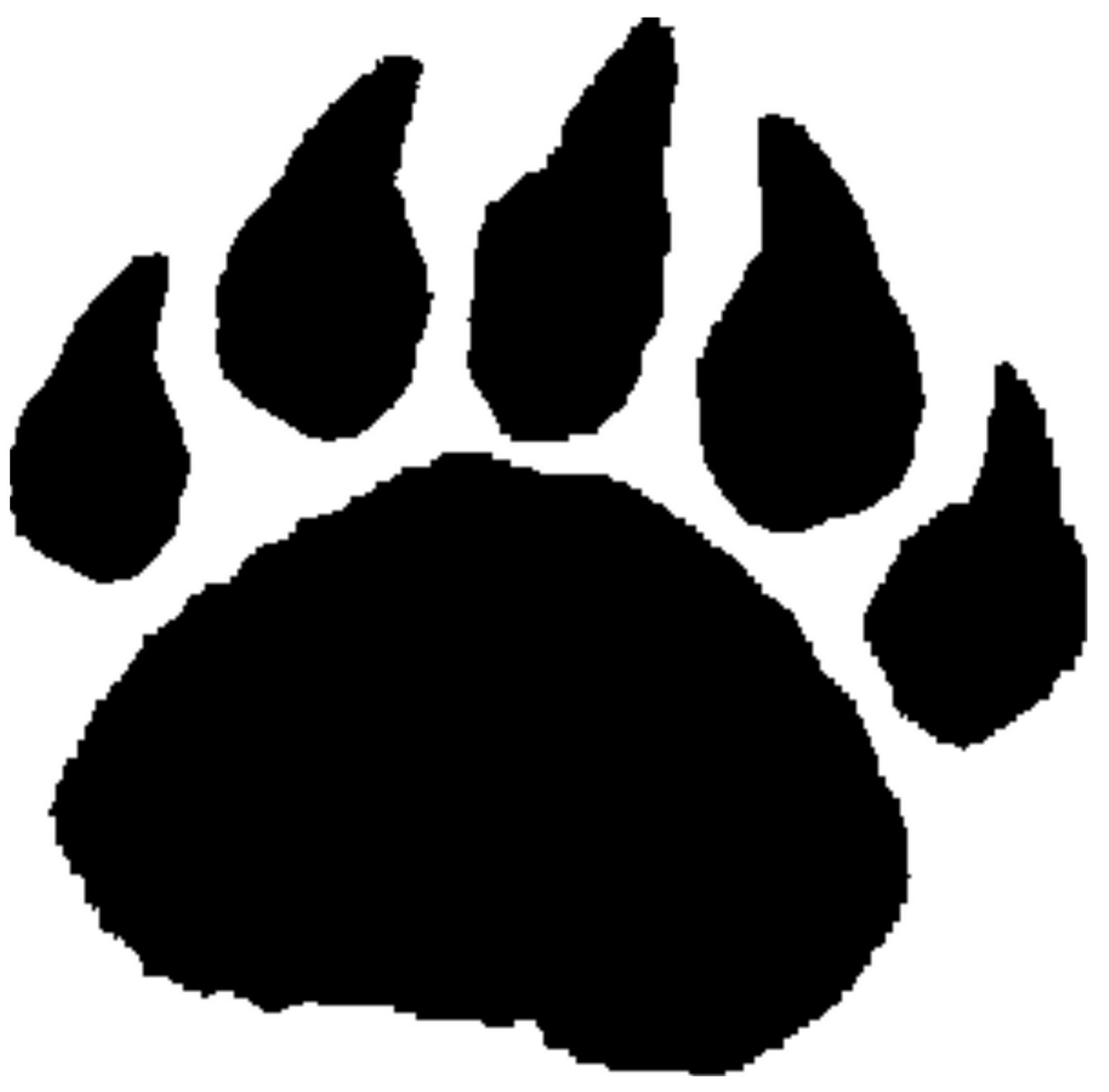 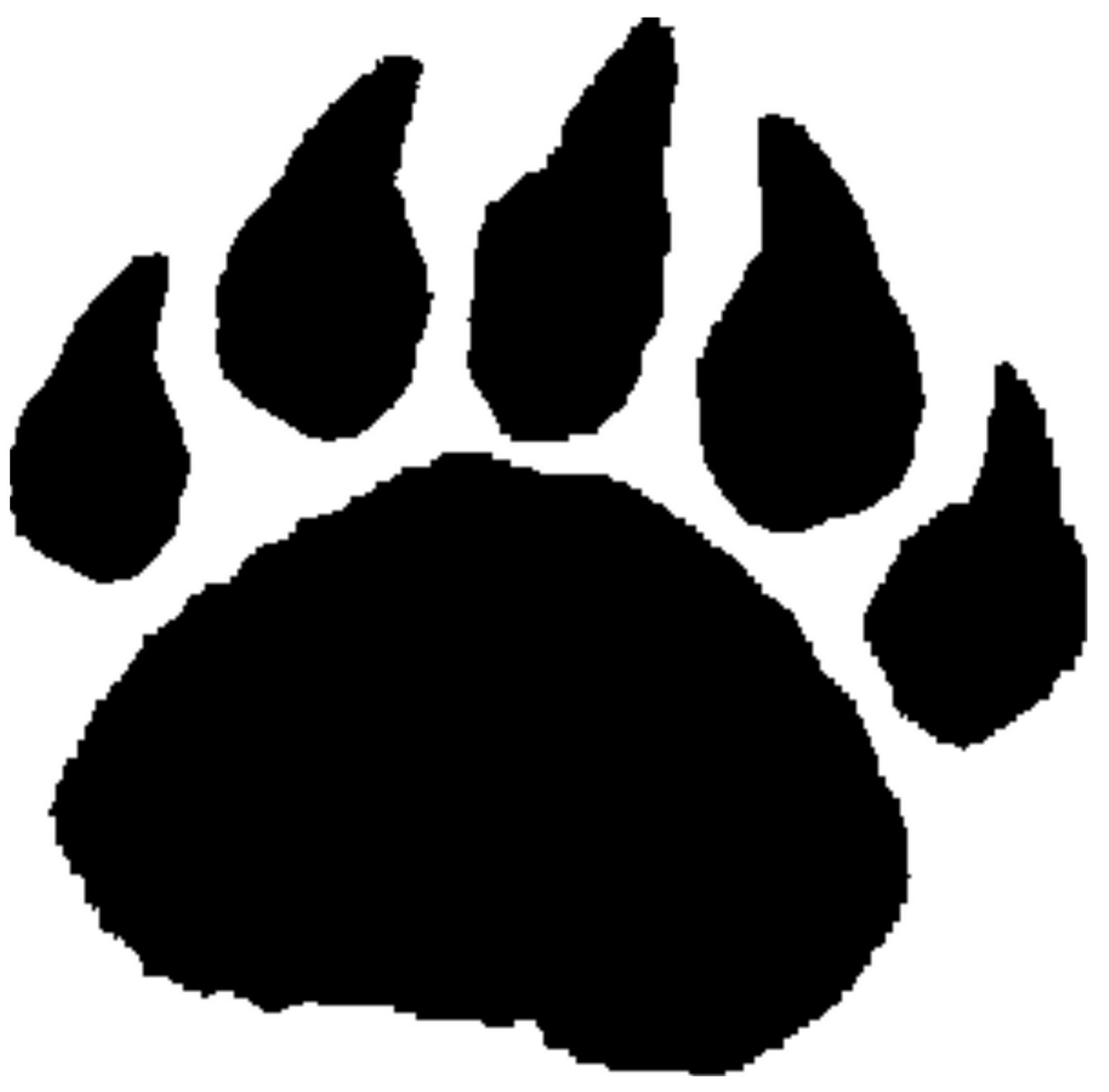 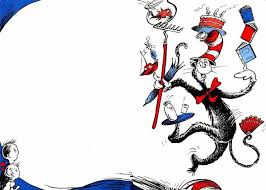 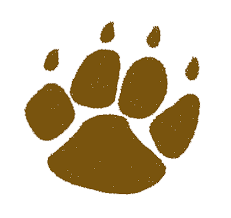 123456Relay for Life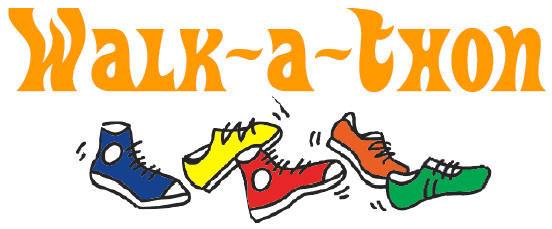 78910111213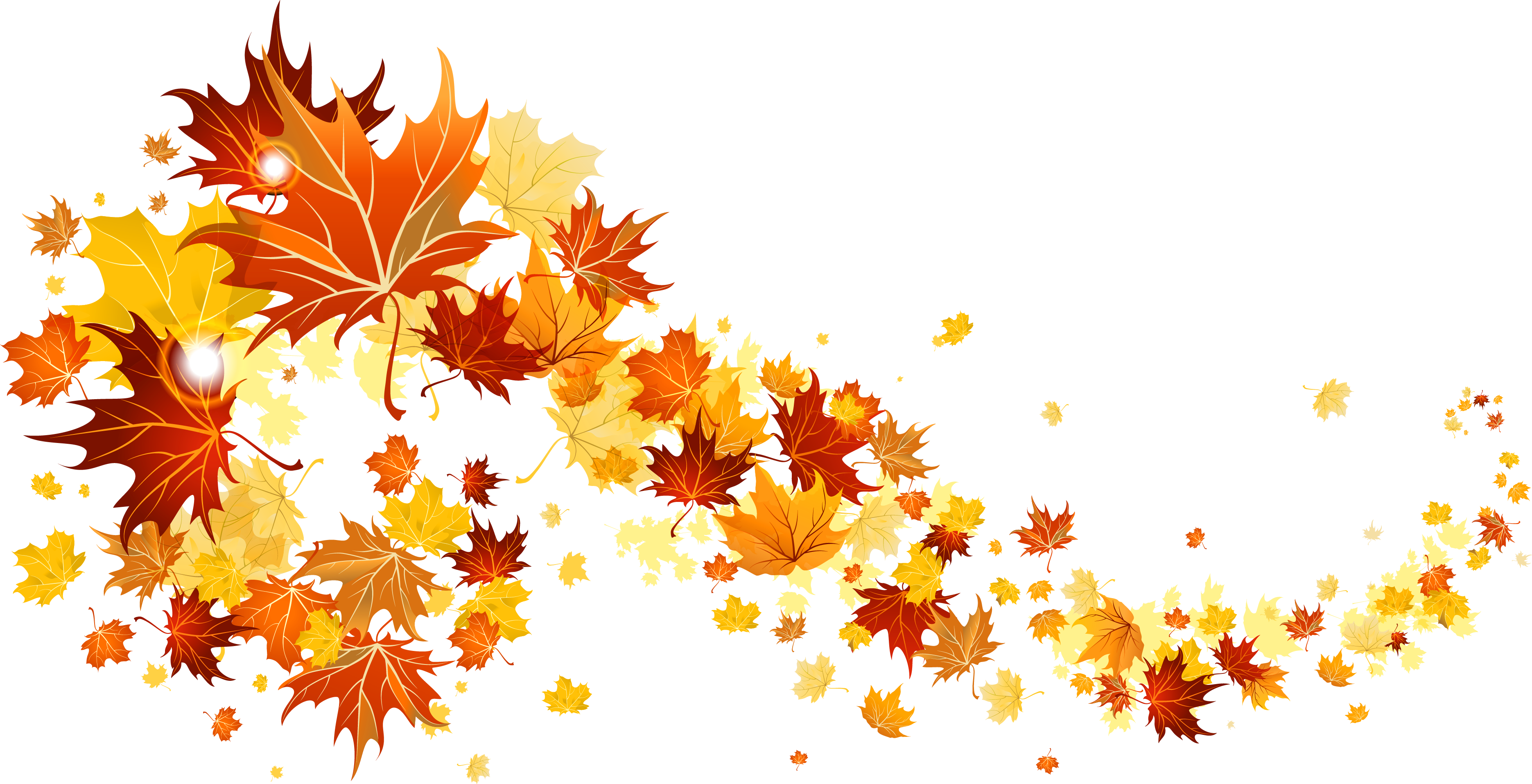 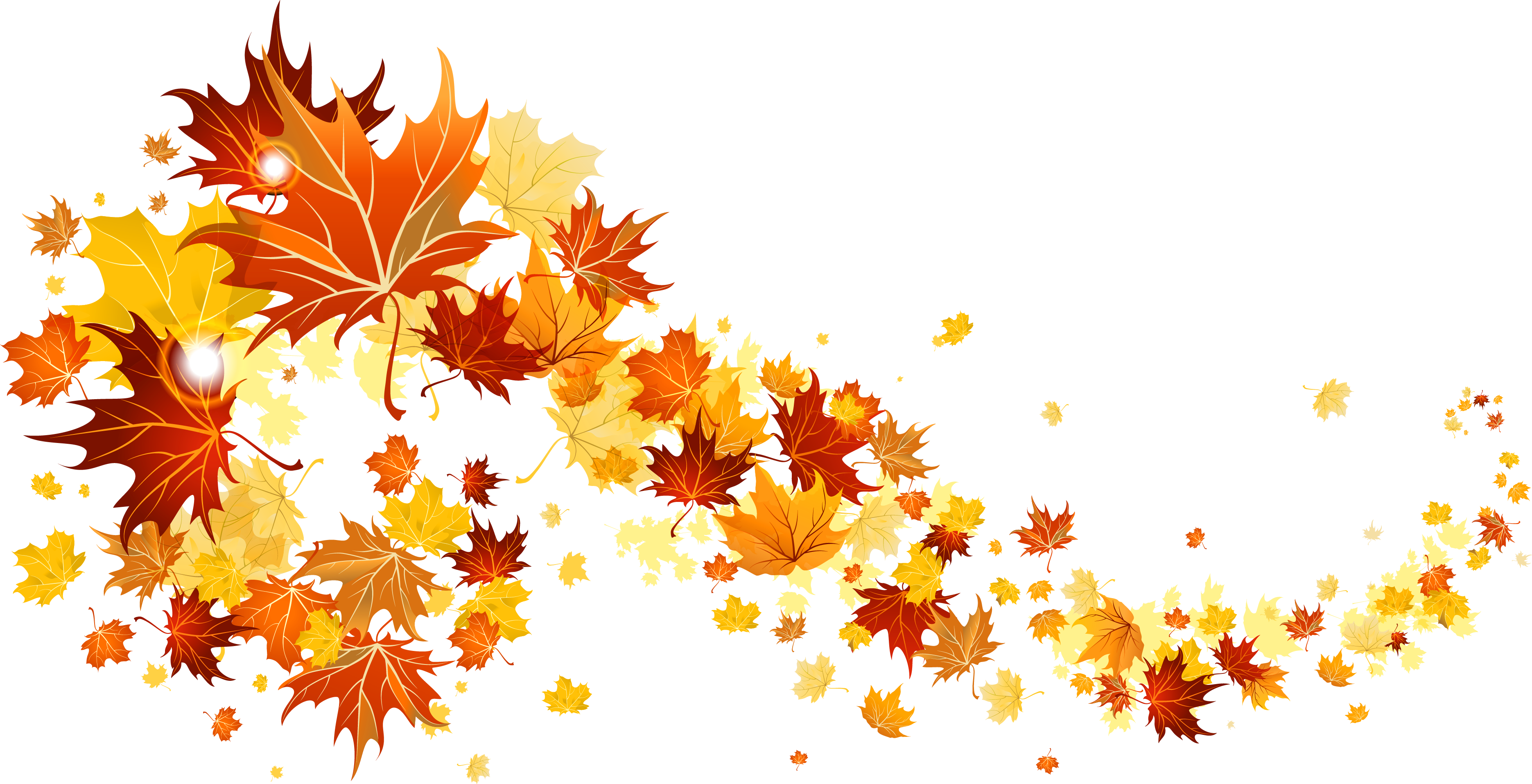 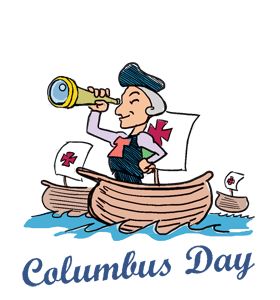 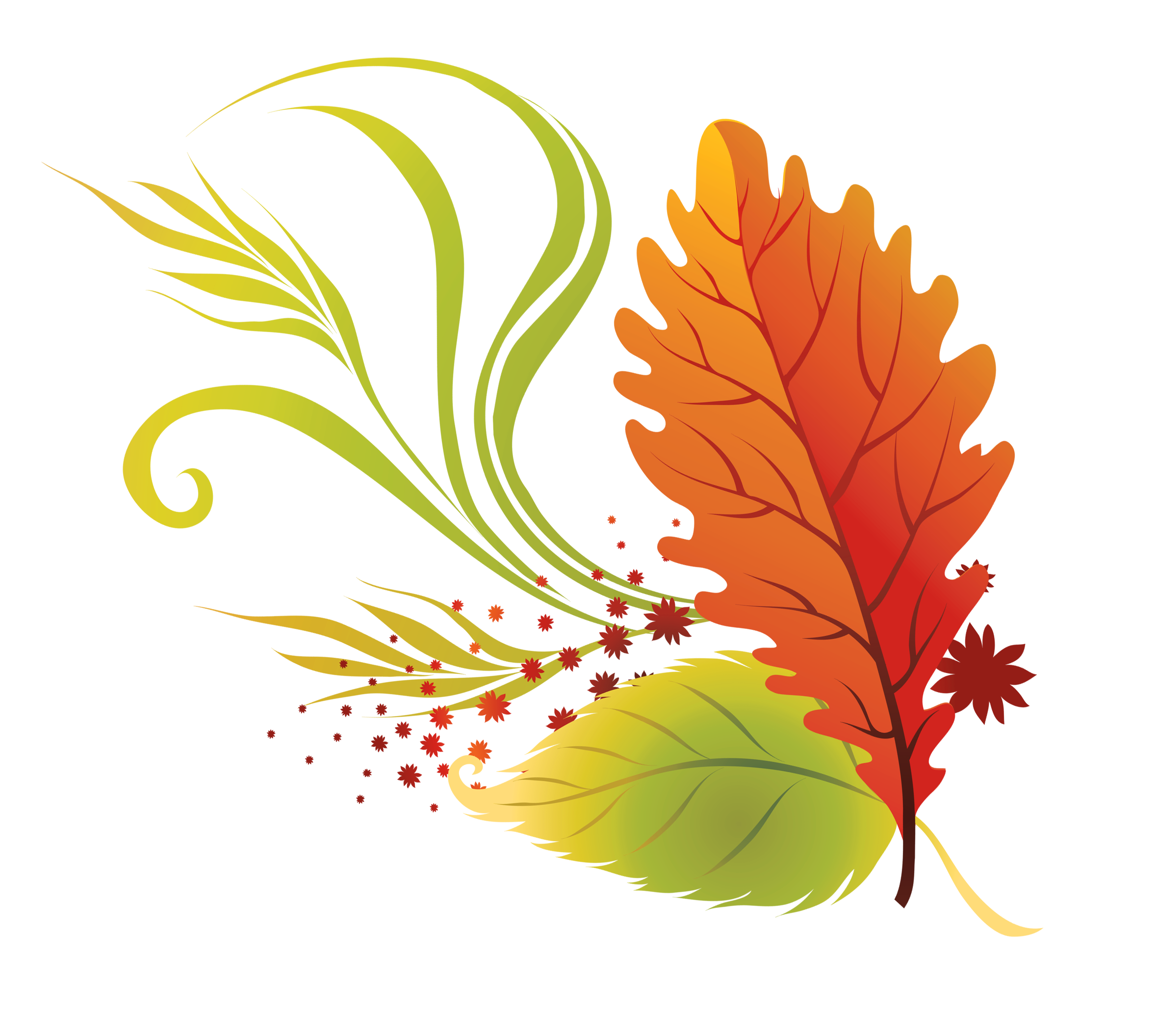 14151617                                   181920Title I MeetingReport CardsSOAR Bus Program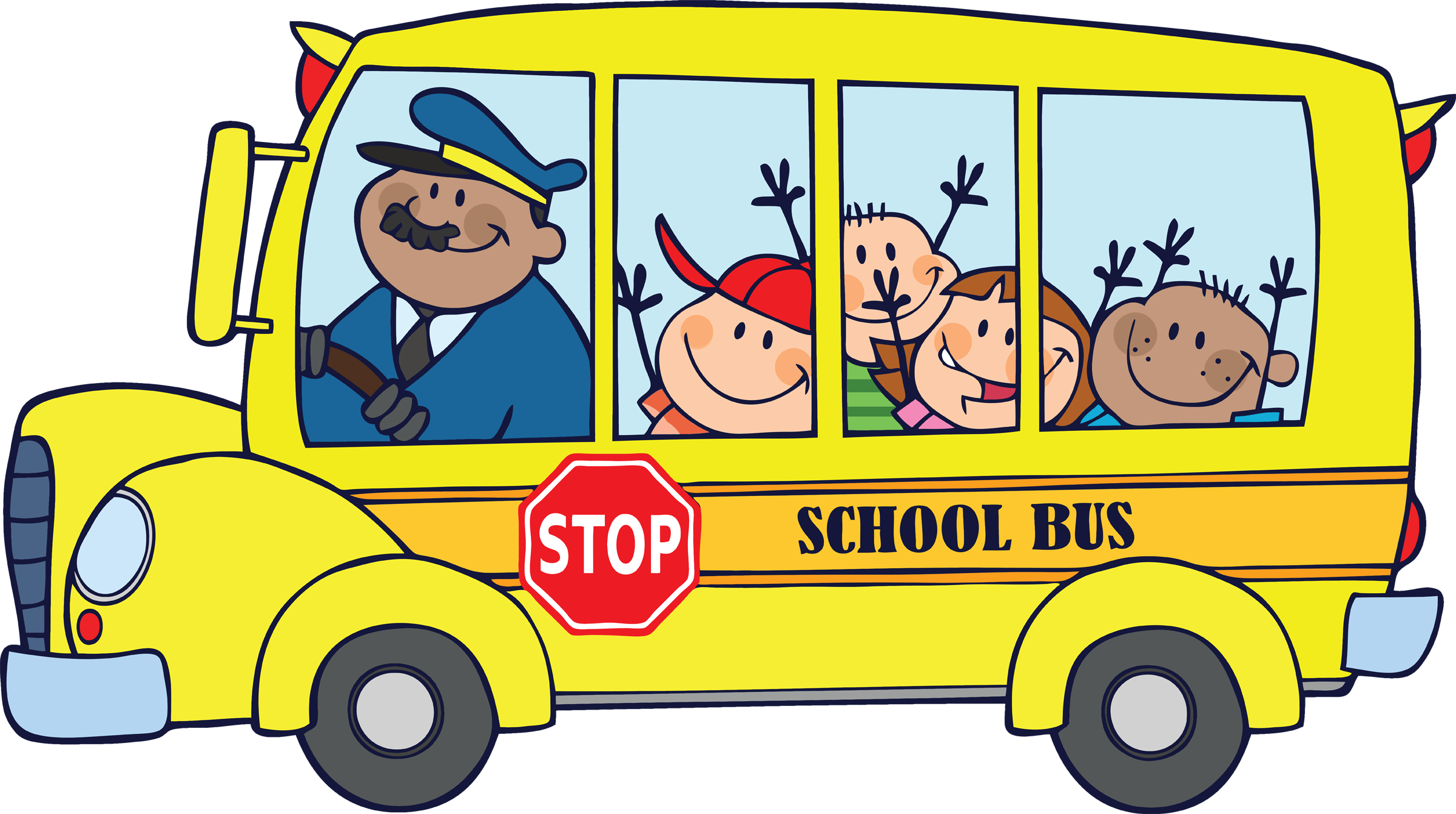 21222324                                   252627RED RIBBON WEEKRespect yourself, don’t do drugs!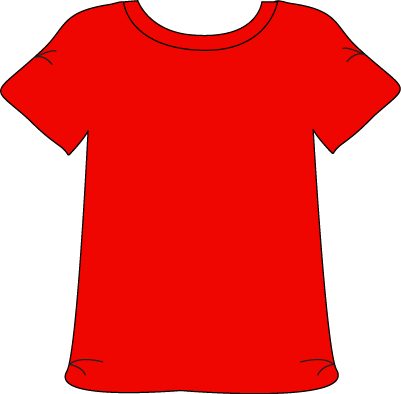 Wear RedGive drugs the boot or put a cap on it!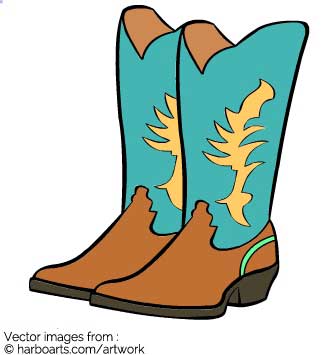 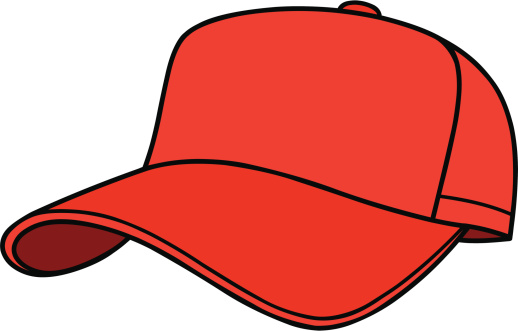 Wear boots or cap Be older and wiser!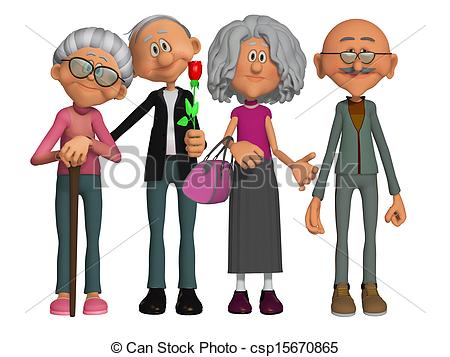 Dress like an old personPair up against drugs and be a positive influence!Dress as twins     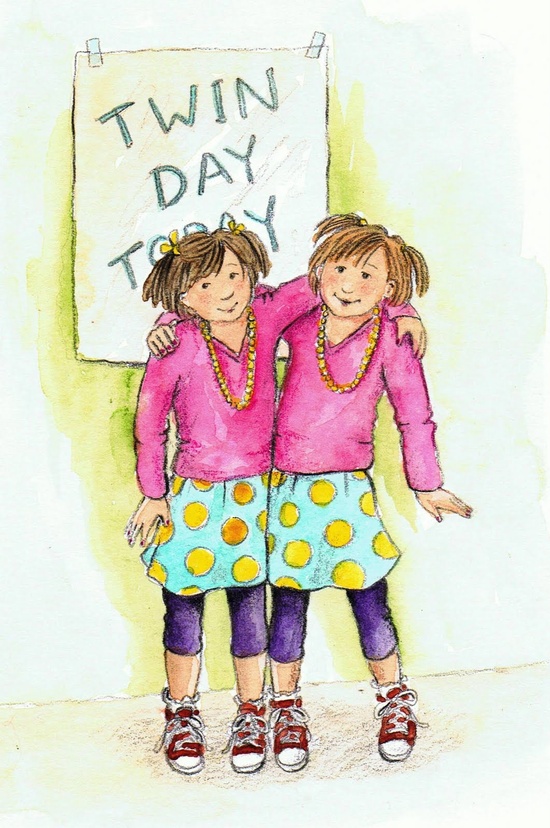 Pre-K fieldtrip Pumpkin Patch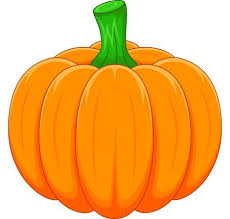 Team up against drugs!Wear favorite team jersey                                  28                                29                                30                              31Fall Picture Make-ups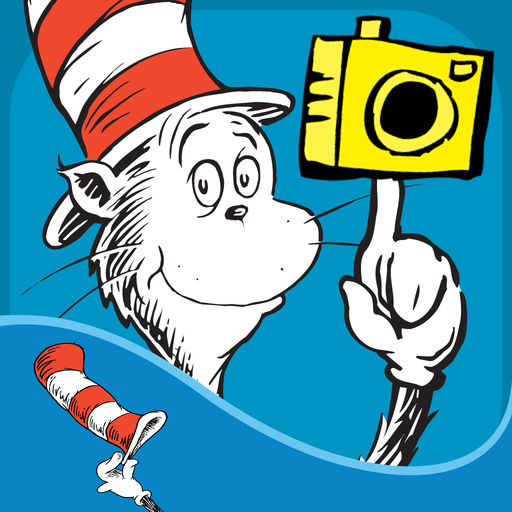 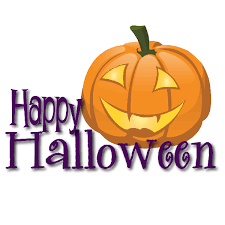 